상기인은 본교 재학생임이 틀림 없음을 증명함.20        .        .(학교장 직인)  ※ 개인 도장 불가※ 유의 사항1. 직인을 사진 위, 학교장 직인란 총 2곳에 날인하고 투명(스카치) 테이프를 붙여야 신분증으로 인정됩니다. 신분확인 증명서 상에 유효 기간 만료 • 직인 미 날인 등이 발견된 경우, 규정에 따라 해당 시험은 응시할 수 없으며 응시료의 환불이 불가합니다.2. 본 신분확인 증명서는 감독관에게 신분확인 시간에 반드시 제출하시기 바랍니다. 【감독관 확인란】                                                  ※ 수험자는 작성하지 마시기 바랍니다. 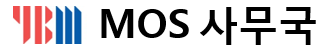 YBM IT 시험 신분확인 증명서(아래 사항을 허위로 기재 시 민. 형사상의 처벌을 받을 수 있습니다.)YBM IT 시험 신분확인 증명서(아래 사항을 허위로 기재 시 민. 형사상의 처벌을 받을 수 있습니다.)YBM IT 시험 신분확인 증명서(아래 사항을 허위로 기재 시 민. 형사상의 처벌을 받을 수 있습니다.)YBM IT 시험 신분확인 증명서(아래 사항을 허위로 기재 시 민. 형사상의 처벌을 받을 수 있습니다.)YBM IT 시험 신분확인 증명서(아래 사항을 허위로 기재 시 민. 형사상의 처벌을 받을 수 있습니다.)사 진(3 x 4 cm)반드시 사진 위에학교장 직인을받아야 함성명(한글)생년월일사 진(3 x 4 cm)반드시 사진 위에학교장 직인을받아야 함연락처(휴대폰)유효기간해당 시험일에 한함사 진(3 x 4 cm)반드시 사진 위에학교장 직인을받아야 함응시 시험□ MOS□ MTA□ COS□ COS Pro응시 예정일20     .     .         *시험일 이후에는 사용불가사 진(3 x 4 cm)반드시 사진 위에학교장 직인을받아야 함발급 용도YBM IT 시험(MOS, MTA, COS, COS Pro)의 신분 확인용YBM IT 시험(MOS, MTA, COS, COS Pro)의 신분 확인용YBM IT 시험(MOS, MTA, COS, COS Pro)의 신분 확인용시험일고사장명감독관 성명